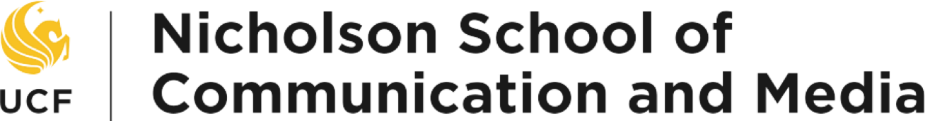 2023 Spring -- NSCM Curriculum Meeting Minutes
Friday, January 20th, 2023 		1:00PM – 2:00PM (on Teams)	 Attendees:N Yu, L Speere, Z., Z Beckler, R Kolodzziej-Smith, A. Parish, J Murray, K Howard, K TuortoProgram Representatives: H. Wegger, D. NegrinMicrosoft Teams meeting Join on your computer, mobile app or room device Click here to join the meeting Meeting ID: 242 379 923 24 
Passcode: eExn3Y Download Teams | Join on the webNew Track: Program Revision: Course Revisions: Course Deletion: ProposalProposalHuman Communication BAMoved: Adam Seconded: ZackVote: Unanimously Human Communication MinorMoved: LanceSeconded: AdamVote: Unanimously Journalism BAMoved: ZackSeconded: RenataVote: Unanimously Film BAMoved: JohnSeconded: AdamVote: Unanimously ProposalDIG3146 Social Platforms - tabled last meeting for faculty discussion pending majorsMoved: LanceSeconded: ZackVote: UnanimouslyFIL1007 Foundations of StoryMoved: AdamSeconded: RenataVote: UnanimouslyFIL2424 Intro to Film ProductionMoved: AdamSeconded: RenataVote: UnanimouslyFIL4136 Feature/TV Writing IIFIL4302C Documentary Production IIFIL4437C Narrative Production II tabled last meeting to align with other submissionsFIL4877C Experimental Cinema IIMoved: JohnSeconded: LanceVote: UnanimouslyJOU4340C Online Journalism IMoved: RenataSeconded: AdamVote: UnanimouslyProposal